.ROCK, RECOVER, SYNCOPATED WEAVE TWICE 1-2Rock right to side, recover to left 3&4Cross right behind left, step left to side, cross right over left 5-6Rock left to side, recover to right 7&8Cross left behind right, step right to side, cross left over right  STEP TOUCH, SCOOT, SHUFFLE BACK, COASTER STEP, TURN ½ RIGHT 9-10&Step right forward, touch left behind right, hop right back 11&12Step left back, step right together, step left back 13&14Step right back, step left together, step right forward 15-16Step left forward, turn ½ right (weight to right)  STEP TOUCH, SHUFFLE BACK, COASTER STEP, TURN ¼ LEFT 17-18&Step left forward, touch right behind left, hop left back 19&20Step right back, step left together, step right back 21&22Step left back, step right together, step left forward 23-24Step right forward, turn ¼ left and step left to side  GALLOPS TO RIGHT AND LEFT 25&Step right to side, step left together 26&Step right to side, step left together 27&Step right to side, step left together 28&Step right to side, hitch left knee 29&Step left to side, step right together 30&Step left to side, step right together 31&Step left to side, step right together 32&Step left to side, hitch right knee REPEAT EMailHickory Lake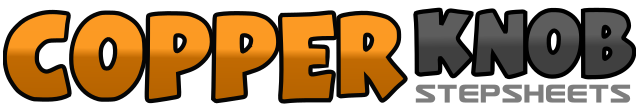 .......Count:32Wall:4Level:Beginner.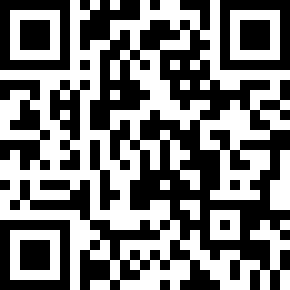 Choreographer:Ron Welters (NL) - July 2007Ron Welters (NL) - July 2007Ron Welters (NL) - July 2007Ron Welters (NL) - July 2007Ron Welters (NL) - July 2007.Music:Hickory Lake - Bekka & BillyHickory Lake - Bekka & BillyHickory Lake - Bekka & BillyHickory Lake - Bekka & BillyHickory Lake - Bekka & Billy........